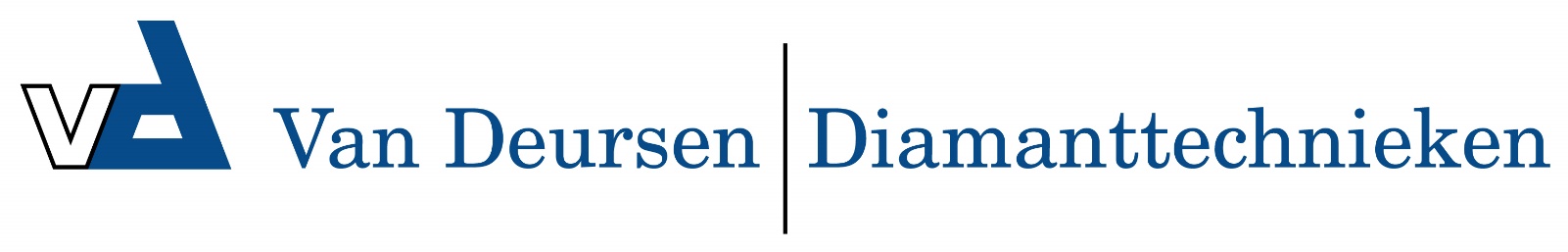 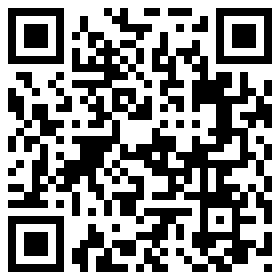 70015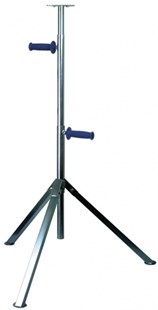 Driepootstatief3-delig - hoogte tot 2,75m.
met geïsoleerde handgrepenDriepootstatief voor verlichtingsarmaturen klasse II, voorzien van ronde voetplaten met gat voor fixatie en met inwendige draad M10 voor het bevestigen van zwenkwielen. Compleet met bevestigingsset M8 voor armatuur. Technische gegevens:Artikelnummer70.015EAN code8713265015932MerkEuroluxMateriaalVerzinkt staal, geïsoleerde handgrepenInclusiefSet handgrepenUitschuifbaar100 tot 275 cmGewicht7 kgGebruikvoor Klasse II en III bouwlampen